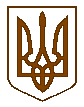 Баришівська селищна рада                                                                                                                                Броварського районуКиївської областіVIII скликанняР І Ш Е Н Н Я	       10.12.2020                                                                            № 25-02-08                                           			                                                               			  			          				Про надання згоди на укладаннякороткострокового договору орендиземельної ділянки ТОВ « УБА-АГРОСВІТ» в с.Коржі           На підставі  ст.12  Земельного кодексу України,  ст.26 Закону України  „Про місцеве самоврядування в Україні”, відповідно до Тимчасового порядку використання земель сільськогосподарського призначення, затвердженого рішенням селищної ради від 17.04.2019 №222-09-07,  розглянувши клопотання директора ТОВ «УБА-АГРОСВІТ»  О.І.Орла (с.Волошинівка, вул.Червоноармійська, 41А) щодо заключення договору оренди земельної ділянки в с. Коржі на території Коржівського старостинського округу Баришівської селищної ради Броварського району Київської області (за межами населеного пункту),  селищна рада					 в и р і ш и л а:               1.Надати згоду ТОВ «УБА-АГРОСВІТ» на укладання короткострокового договору оренди земельної ділянки загальною площею 28,8 га, кадастровий  номер  3220282800:07:033:0321, для ведення товарного сільськогосподарського виробництва (землі запасу) в с.Коржі на території Коржівського старостинського округу Баришівської селищної ради Броварського району Київської області (за межами населеного пункту) терміном на 11 місяців.              2.Встановити розмір орендної плати за земельну ділянку площею 28,8 га  для ведення товарного сільськогосподарського виробництва (землі запасу) в с.Коржі на території Коржівського старостинського округу Баришівської селищної ради   Броварського району Київської області (за межами населеного пункту) у відповідності до нормативної грошової оцінки   10   %.	3.Договір набуває чинності з 01.12.2020 по 01.11.2021. 	          4.Оприлюднити  рішення на офіційному веб-сайті Баришівської селищної ради.              5.Контроль за виконанням рішення покласти на постійну комісію з питань регулювання земельних відносин, природокористування, планування території, охорони пам’яток, історичного та навколишнього середовища.           Селищний голова                                         Олександр ВАРЕНІЧЕНКО.